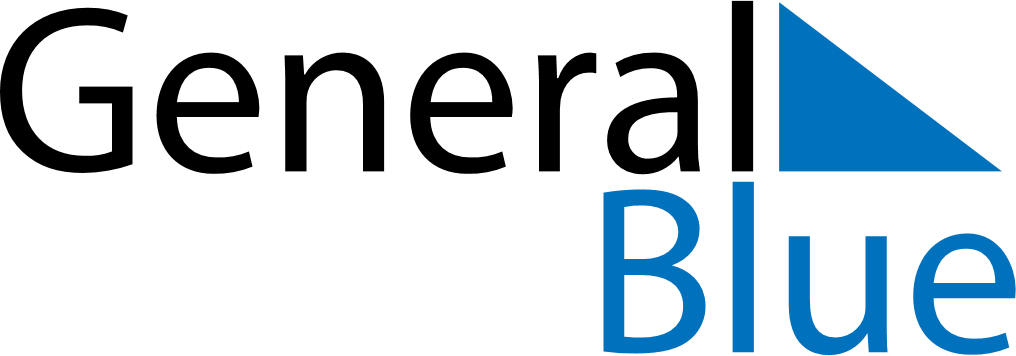 March 2019March 2019March 2019BelizeBelizeMondayTuesdayWednesdayThursdayFridaySaturdaySunday1234567891011121314151617Baron Bliss Day1819202122232425262728293031